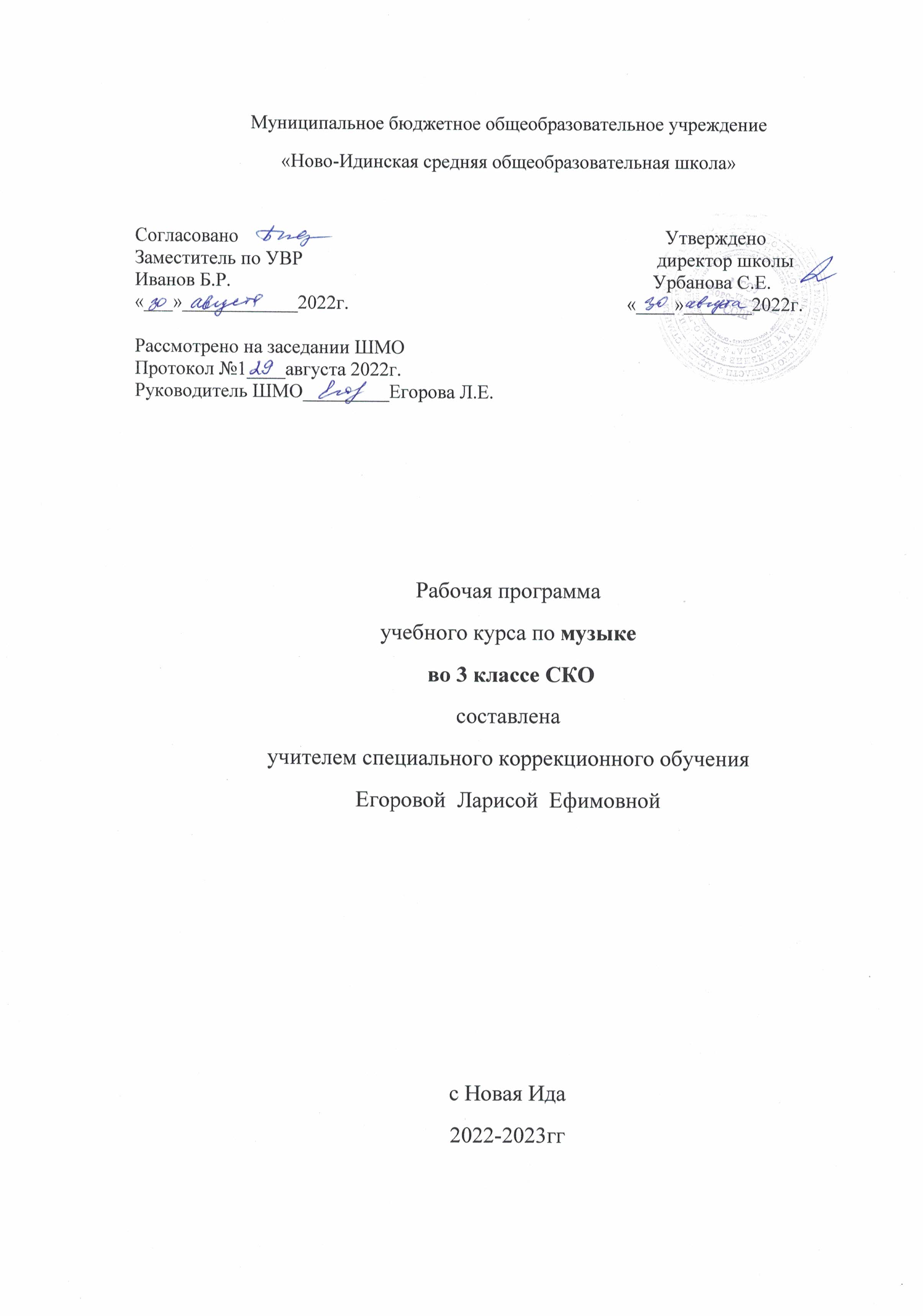 МУЗЫКА Пояснительная запискаРабочая программа по музыке предназначена для учащегося 3 класса с легкой степенью умственной отсталости (интеллектуальными нарушениями), обучающегося на дому.Рабочая программа составлена в соответствии с Федеральным законом от 29. 12. 2012 №273- ФЗ «Об образовании в Российской Федерации», с приказом от 19.12.2014 № 1599 об утверждении Федерального образовательного стандарта для обучающихся с умственной отсталостью (интеллектуальными нарушениями), на основе программы «Музыка», автор Е.Д.Критская, для специальных (коррекционных) учреждений VIII вида: 0 – 4 классы/ под редакцией И.М. Бгажноковой, филиал издательства «Просвещение», Санкт- Петербург, 2013г.		Музыка занимает значительное место и становится неотъемлемой частью эстетического воспитания детей с нарушением интеллекта. Актуальность программы обусловлена потребностью общества в развитии нравственных, эстетических качеств личности человека. Именно средствами музыкальной деятельности возможно формирование социально активной творческой личности, способной понимать общечеловеческие ценности, гордиться достижениями отечественной культуры и искусства, способной к творческому труду, сочинительству, фантазированию.Основная цель изучения предмета «Музыка» заключается в формировании у учащейся ценностного отношения к музыке и жизни, приобщение к разнообразным способам музыкальной деятельности, раскрытие творческого потенциала личности.На уроках музыки используются следующие методы:объяснительно-иллюстративный или информационно-рецептивный;репродуктивный;частично-поисковый или эвристический;исследовательский;беседа;наблюдение;работа с книгой;упражнение;самостоятельная работа;практическая работа;ИКТ.Методы распределяются на методы преподавания и соответствующие им методы учения:информационно-обобщающий (учитель) / исполнительский (ученик);объяснительный / репродуктивный;инструктивный / практический;объяснительно-побуждающий / поисковый.Формы: предметный урок;домашняя учебная работа;индивидуальная работа.Общая характеристика учебного предметаУчебный предмет «музыка» ставит следующие задачи:накопление первоначальных впечатлений от музыкального искусства и получение доступного опыта (овладение элементарными музыкальными знаниями, слушательскими и доступными исполнительскими умениями);приобщение к культурной среде, дающей обучающйся впечатления от музыкального искусства, формирование стремления и привычки к слушанию музыки, посещению выступлений профессиональных и самодеятельных музыкальных исполнителей, самостоятельной музыкальной деятельности;развитие способности получать удовольствие от слушания музыкальных произведений, выделение собственных предпочтений в восприятии музыки, приобретение опыта самостоятельной музыкально-исполнительской и музыкально-оценочной деятельности;развитие музыкальности, как комплекса способностей, необходимого для занятий музыкальной деятельностью (музыкальное восприятие, музыкально познавательные процессы, музыкальная память, эмоциональные переживания, чувство ритма, звуковысотный слух и др.);обогащение представлений об отечественных музыкальных традициях (праздники, обычаи, обряды), формирование духовно-нравственных качеств личности (любовь к Родине, патриотизм, гордость за отечественную музыкальную культуру), как в урочной, так и во внеурочной деятельности;формирование у обучающихся элементарных представлений и умений о процессах сочинения, аранжировки, звукозаписи, звукоусиления и звуковоспроизведения, а также самостоятельного использования доступных технических средств для реализации потребности в слушании музыкальных произведений в записи;реализация психокоррекционных и психотерапевтических возможностей музыкальной деятельности для преодоления у обучающейся с умственной отсталостью (интеллектуальными нарушениями) имеющихся нарушений развития и профилактики возможной социальной дезадаптации.Учебный курс музыки предусматривает следующую структуру:Жанры музыки (песня, танец, марш и их разновидности)Основные средства музыкальной выразительностиФормы музыки (одночастная, двухчастная, трехчастная, куплетная)Зависимость формы музыкального произведения от содержанияОсновные виды музыкальной деятельности: сочинение, исполнение, музыкальное восприятие3. Место учебного предмета в учебном планеПредмет «Музыка» входит в предметную область «Искусство» является обязательной частью учебного плана КОУ «Калачинская адаптивная школа-интернат»  в соответствии с ФГОС для обучающихся с умственной отсталостью (интеллектуальными нарушениями)1-4 классов. На изучение данного учебного предмета в 3 классе по программе 1ч в неделю 33часа в год 33недели Планируемые результаты освоения программыЛичностные результаты:1)осознание себя как гражданина России; формирование чувства гордости за свою Родину; 2) воспитание уважительного отношения к иному мнению, истории и культуре других народов; 3) сформированность адекватных представлений о собственных возможностях, о насущно необходимом жизнеобеспечении; 4) овладение начальными навыками адаптации в динамично изменяющемся и развивающемся мире; 5) овладение социально-бытовыми навыками, используемыми в повседневной жизни; 6) владение навыками коммуникации и принятыми нормами социального взаимодействия; 7) способность к осмыслению социального окружения, своего места в нем, принятие соответствующих возрасту ценностей и социальных ролей; 8) принятие и освоение социальной роли обучающегося, проявление социально значимых мотивов учебной деятельности; 9) сформированность навыков сотрудничества с взрослыми и сверстниками в разных социальных ситуациях; 10) воспитание эстетических потребностей, ценностей и чувств; 11) развитие этических чувств, проявление доброжелательности, эмоционально-нравственной отзывчивости и взаимопомощи, проявление сопереживания к чувствам других людей; 12) сформированность установки на безопасный, здоровый образ жизни, наличие мотивации к творческому труду, работе на результат, бережному отношению к материальным и духовным ценностям;    13) проявление готовности к самостоятельной жизни.Предметные результаты:определение характера и содержания знакомых музыкальных произведений, предусмотренных программой;представления о некоторых музыкальных инструментах и их звучании (труба, баян, гитара);пение с инструментальным сопровождением и без него (с помощью педагога);выразительное, слаженное и достаточно эмоциональное исполнение выученных песен с простейшими элементами динамических оттенков;правильное формирование при пении гласных звуков и отчетливое произнесение согласных звуков в конце и в середине слов;правильная передача мелодии в диапазоне ре1-си1;различение вступления, запева, припева, проигрыша, окончания песни;различение песни, танца, марша;передача ритмического рисунка попевок (хлопками, на металлофоне, голосом);определение разнообразных по содержанию и характеру музыкальных произведений (веселые, грустные и спокойные);владение элементарными представлениями о нотной грамоте.Базовые учебные действия:Личностные учебные действия:осознание себя как ученика, заинтересованного обучением, занятиями, как члена семьи, друга;способность к осмыслению социального окружения, своего места в нем, принятие соответствующих возрасту ценностей и социальных ролей;положительное отношение к окружающей действительности, готовность к организации взаимодействия с ней и эстетическому ее восприятию; целостный, социально ориентированный взгляд на мир в единстве его природной и социальной частей;самостоятельность в выполнении учебных заданий, поручений, договоренностей; понимание личной ответственности за свои поступки на основе представлений об этических нормах и правилах поведения в современном обществе; готовность к безопасному и бережному поведению в природе и обществе.Коммуникативные учебные действия:вступать в контакт и работать в коллективе (учитель−ученик); использовать принятые ритуалы социального взаимодействия с учителем; обращаться за помощью и принимать помощь; слушать и понимать инструкцию к учебному заданию в разных видах деятельности и быту; сотрудничать с взрослыми и сверстниками в разных социальных ситуациях; доброжелательно относиться, сопереживать, конструктивно взаимодействовать с людьми; договариваться и изменять свое поведение в соответствии с объективным мнением большинства в конфликтных или иных ситуациях взаимодействия с окружающими.Регулятивные учебные действия:адекватно соблюдать ритуалы школьного поведения (поднимать руку, вставать и выходить из-за парты и т. д.); принимать цели и произвольно включаться в деятельность, следовать предложенному плану и работать в общем темпе; активно участвовать в деятельности, контролировать и оценивать свои действия и действия одноклассников; соотносить свои действия и их результаты с заданными образцами, принимать оценку деятельности, оценивать ее с учетом предложенных критериев, корректировать свою деятельность с учетом выявленных недочетов.Познавательные учебные действия:выделять некоторые существенные, общие и отличительные свойства хорошо знакомых предметов; устанавливать видо-родовые отношения предметов;  делать простейшие обобщения, сравнивать, классифицировать на наглядном материале; пользоваться знаками, символами, предметами-заместителями; читать, писать, выполнять арифметические действия; наблюдать под руководством взрослого за предметами и явлениями окружающей действительности; работать с несложной по содержанию и структуре информацией (понимать изображение, текст, устное высказывание, элементарное схематическое изображение, таблицу, предъявленных на бумажных и электронных и других носителях).	В программе по музыке обозначены два уровня овладения предметными результатами: минимальный и достаточный. 	Достаточный уровень освоения предметными результатами не является обязательным для всех обучающихся. Минимальный уровень является обязательным для обучающихся с умственной отсталостью. Отсутствие достижения этого уровня по чтению в 3 классе не является препятствием к продолжению образования поданному варианту программы.Минимальный уровень:- определение характера и содержания знакомых музыкальных произведений, предусмотренных программой;- представления о некоторых музыкальных инструментах и их звучании (труба, баян, гитара);- пение с инструментальным сопровождением и без него (с помощью педагога);- выразительное, слаженное и достаточно эмоциональное исполнение выученных песен с простейшими элементами динамических оттенков;- - правильное формирование при пении гласных звуков и отчетливое произнесение согласных звуков в конце и в середине слов;- правильная передача мелодии в диапазоне ре1-си1;- различение вступления, запева, припева, проигрыша, окончания песни;- различение песни, танца, марша;- передача ритмического рисунка подпевок (хлопками, на металлофоне, голосом);- определение разнообразных по содержанию и характеру музыкальных произведений (веселые, грустные и спокойные);- владение элементарными представлениями о нотной грамоте.Достаточный уровень:- - самостоятельное исполнение разученных детских песен; знание динамических оттенков (форте-громко, пиано-тихо);- представления о народных музыкальных инструментах и их звучании (домра, мандолина, баян, гусли, свирель, гармонь, трещотка и др.);- представления об особенностях мелодического голосоведения (плавно, отрывисто, скачкообразно);- пение хором с выполнением требований художественного исполнения;- ясное и четкое произнесение слов в песнях подвижного характера;- исполнение выученных песен без музыкального сопровождения, самостоятельно;- различение разнообразных по характеру и звучанию песен, маршей, танцев;- владение элементами музыкальной грамоты, как средства осознания музыкальной речи.Знания оцениваются в соответствии с двумя уровнями, предусмотренными рабочей программы 3 класса по 5 – балльной системе отметок. В текущей оценочной деятельности целесообразно соотносить результаты, продемонстрированные учеником, с оценками типа:- оценка «5» - «очень хорошо» (отлично) свыше 65%;- оценка «4» - «хорошо» - от 51% до 65%;- оценка «3» - «удовлетворительно» (зачет), если обучающийся верно выполняет от 35% до 50% заданий;- оценка «2» - не ставится.Оценка достижения обучающимися с умственной отсталостью (интеллектуальными нарушениями) предметных результатов осуществляется на принципах индивидуального и дифференцированного подходов. 		В течение учебного года проводится диагностика уровня усвоения предмета. Она состоит из анализа двух этапов:1этап - промежуточная диагностика (1 полугодие)Цель: проанализировать процесс формирования знаний и умений учащихся по конкретной теме изучаемого предмета за определенный промежуток времени.2 этап – итоговая диагностика (2 полугодие)Цель: выявить уровень усвоения материала и умения использовать полученные знания на практике.Данные диагностики фиксируются в сводной таблице достижений предметных результатов (Приложение 1). По итогам каждого этапа диагностики заполняется графа знаком, представленным в виде баллов:0 баллов - действие отсутствует, обучающаяся не понимает его смысла, не включается в процесс выполнения вместе с педагогом;1 балл -  смысл действия понимает фрагментарно и выполняет задание с большим количеством ошибок, выполнение действия связывает с конкретной ситуацией, выполняет задание только по инструкции педагога, или не воспринимает помощь;2 балла -  выполняет действие после первичной и дополнительных фронтальной, групповой или индивидуальной инструкций. Нуждается в активной помощи педагога. Помощь использует с трудом, с ошибками. В отдельных случаях способна выполнить его самостоятельно;3 балла -  самостоятельно выполнять действие в определенных ситуациях, нередко допускает ошибки, которые исправляет после индивидуальной помощи педагога;4 балла -  выполняет задание после первичной и дополнительной фронтальной инструкции с 1 - 2 незначительными ошибками. Хорошо использует незначительную помощь педагога;5 баллов -  выполняет действие после первичной инструкции педагога без помощи и без ошибок или с одной незначительной ошибкой, которую сам исправляет после самопроверки. В помощи педагога почти не нуждается.Результаты дают возможность получить объективную информацию об уровне усвоения знаний, умений и навыков в текущем году; запланировать индивидуальную работу с учащейся в дальнейшем обучении.Содержание учебного предметаВ программе по чтению выделяются разделы: Хоровое пение. На первых уроках учитель прослушивает ребёнка, проверяет в игровой форме уровень развития его музыкального слуха и фиксирует показатели – диапазон голоса и качество интонирования. Программой предусмотрена систематическая работа над четким и ясным произношением текста.Особое внимание при работе с учащейся уделяется выработке техники правильного дыхания, развитие которой зависит от подбора репертуара и материала для вокальных упражнений. Музыкальный материал для пения:«Скворушка прощается» - музыка Т. Попатенко, слова М.Ивенсен, «Песня о школе» - музыка Д.Кабалевского, слова И.Мазина, «Родина моя» - музыка А. Абрамова, слова И.Мазина, «Ногодняя полька» - музыка Т.Попатенко, слова Г.Ладонщикова, «Как на тоненький ледок» - русская народная песня, «Пойду ль я, выйду ль я» - русская народная песня, «Мы знаем песенку» - музыка Р.Рустамова, слова Д.Широкова, «Самая хорошая» - музыка В.Иванникова, слова Л.Фадеевой, «Дружат дети всей земли» - музыка Л.Львова – Компанейца, слова В.Викторова. «Наша песенка простая» - музыка А.Александрова, слова М.Ивенсен, «Кисель» - русская народная песня, «Перепелочка» - белорусская народная песня.Игра на музыкальных инструментах. На уроках целесообразно применять ударно - шумовые инструменты: бубен, треугольник, деревянные ложки, барабан, маракас, металлофон.Предложенные выше произведения содержат разную степень трудности – от простейшего, предназначенного только для учебных целей, до более сложного, предназначенного для выступления на школьных концертах, где особенно эффектны произведения с ритмическим аккомпанементом.Слушание музыки. Чтобы воспитать любовь к музыке, надо научить детей ее слушать, и обязательно в качественном исполнении. Здесь на помощь учителю приходят технические средства воспроизведения звука (аудиозаписи, видеофильмы). Сказочность, мир игрушек и животных – вот что привлекает ребенка в начальных классах при прослушивании музыки. Песня, марш и танец – основные жанры, составляющие содержание изученного предмета.Музыкальные произведения для слушания:«Сурок» - музыка Л.Бетховина, слова И – В. Гете, «Марш» - музыка С.Прокофьева, «Марш тореадора» из оперы «Кармен» 2Ж.Бизе, «Итальянская полька» - музыка С.Рахманинова, «Вальс» из балета «Золушка» С.Прокофьева, «Осень» - музыка П.Чайковского, слова А.Плещеева, «Походная» - музыка Л.Бетховина.Музыкальная грамотностьГлавное в младших классах – это дать понятие о высоте звука, силе звучания (пиано, форте) и длительности звучания (длинные и короткие звуки), элементарные сведения о нотной записи: скрипичный ключ, нотный стан, счет линеек, добавочная линейка, графическое изображение нот, порядок нот в гамме до мажора. Музыкальная грамотность должна стать средством познания музыки.6. Тематическое планирование                                                                                          7. Учебно-методическое обеспечениеНаучно-методическая литература«Программа специальных (коррекционных) образовательных учреждений VIII вида 0- IV кл. под редакцией И.М. Бгажноковой - М, «Просвещение» 2013» авторы  Е.Д Критская, Г,П Сергеева, Т.С Шмагина.8. Материально-техническое обеспечение- Народные инструменты (деревянные ложки, свистульки, трещотки);- Звуковоспроизводящее оборудование;- Оборудование для видеозаписи и видеовоспроизведения;- Дидактический материал (репродукции картин, портреты композиторов и исполнителей, плакаты с изображением музыкальных инструментов различных составов оркестров, хоров, ансамблей; комплект знаков нотного письма на магнитной основе, пособие «музыкальная лесенка», демонстрационные материалы, подготовленные учителем: таблицы с признаками средств музыкальной выразительности, картинки, рисунки, фигурки, макеты; элементы театрального реквизита: маски, шапочки, костюмы сказочных персонажей).№ п/пРаздел, тема урокаКол-во часов1-2Разучивание песни «Скворушка прощается».23-4Разучивание песни «Песня о школе».25-6Разучивание песни «Ёлочка».27-8Разучивание песни «В хороводе были мы».29-10Марш в музыке.211-12Разучивание песни «Самая хорошая».213-14Музыкальный инструмент: балалайка.215-16Разучивание песни «Пастушья песня».217-18Разучивание песни «Перепелочка».219-20Музыкальный инструмент: скрипка.221-22Разучивание песни «Наша песенка простая».223-24Разучивание песни «Стой! Кто идет?»225-26Музыкальный инструмент: домра.227-28Музыкальный инструмент: виолончель.229Разучивание песни «Дружат дети всей Земли».130-31Инструменты симфонического оркестра: скрипка, виолончель (повторение).232-33Инструменты народного оркестра: балалайка, домра.2